DIY Radio: Podcast This!SyllabusInstructor: Melissa Niiyamniiya@ltsc.org / 213-473-1642Thursdays 330-530pmAbout the ClassAdults used to control the media, but not anymore.  Youth with stories to tell can become journalists and radio hosts by creating "podcasts" or internet radio shows.  In this after school course, you will learn how to record, edit, and publish your own podcasts.What will I learn?We will go over how to use a free audio program called Audacity, how to craft stories for radio, and how to make your voice heard by sharing your podcast online.  What will classes be like?Each two hour class will consist of a discussion portion and a lab portion.  In the discussion part, we'll share our work and go over strategies for making good podcasts.  In the lab part, we'll go over equipment and software and then have open lab time.EquipmentStudents will not be required to have their own equipment.  We will provide microphones for use in the lab.  Microphones will be available for checkout for use at home.  Students who want to work on their projects at home must bring in their own flash drive / hard drive. AttendancePlease be to class on time.  If you know you will be late or absent, please try to let the instructor know ahead of time.  Class ScheduleThursday, October 7Day 1: Introduction to Podcasts	What is a podcast?  What is Audacity and how do I use it?	Lab: using Audacity, search for cool podcasts	Homework: podcast show and tell – bring podcasts / radio you enjoy. 	Bring in 5 ideas for podcast topicsThursday, October 14Day 2: Treatments and Editing	What makes a good podcast?  How do I interview?  How do I record an 	interview?  How do I make a plan for my podcast?  How do I edit in 	Audacity?  In lab exercise: practice interview.Thursday, October 21Day 3: Scripts and EditingShare show treatments/plans.  We talk about how to give (and how to 	take) honest critique.  How to edit and add effects in Audacity.  We go 	over how to write a radio script.	In-class activity: write a treatment for your podcast.Thursday, October 28Day 4: Recording Your Own Podcast	Write your episode script and then and record and edit it.	In-class activity: record your first episodeThursday, November 4Day 5: Getting Subscribers	Class wrap up.  Now that you've started a podcast, what can you do next?  	Resources for podcasting.  We go over how to publish and publicize your 	podcast.  Final lab to finish your projects.  Continue recording and editing.Note: If you need extra time in lab to work on your project, please e-mail/call me so we can arrange a time!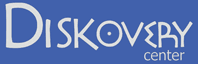 